           Положение о Всероссийском  творческом фотоконкурсе«Дети – цветы жизни»Утверждаю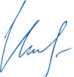 Маврин И.Е.______________Организатором выступает Национальный Образовательный Портал «Педагоги России» (Свидетельство о регистрации средства массовой информации ЭЛ №ФС77 – 70351 от 13.07.2017, выдано Федеральной службой по надзору в сфере связи, информационных технологий  и массовых коммуникаций).Участники конкурса: Воспитанники и обучающиеся любых образовательных учреждений РФ, стран СНГ Условия  конкурса и сроки проведения:Конкурс проводится с 10 декабря по 11 января 2018  года. Диплом об участии в конкурсе высылается на почту, указанную вами в заявке в течение 2 дней после получения Вашей работы.Номинации конкурса:Номинация 1. «Портрет».В номинации оцениваются фотографии, на которых изображены дети средним и крупным планом и демонстрируются их эмоции, настроение, поведение.Номинация 2. «Мир, в котором я живу».В номинации оцениваются фотографии, на которых отображены дети в доме, на улице, в школе, детском саду и т.д., дети занимаются какими-то делами в различных жизненных ситуациях.Номинация 3. «Смешное фото».В номинации оцениваются юмористические фотографии, смешные ситуации и т.д. в которых участвуют дети.Номинация 4. «Детский наряд».На конкурс принимаются фотографии с изображениями портретов детей в нарядных одеждах, бальных платьях.Номинация 5. «Моя любимая игрушка».На конкурс принимаются фотографии любимой игрушки ребёнка.Номинация 6. «Мой главный праздник».На конкурс принимаются любые фотографии, рассказывающие о самом любимом празднике ребёнка.Номинация 7. «Домашние питомцы».В номинации оцениваются фотографии детей с их любимыми питомцами. т.д.Номинация 8. «Я – великий путешественник!»На конкурс принимаются фотографии детей во время различных поездок, отдыха на природе, путешествия и т. д.На конкурс принимаются фотографии в цифровом виде в формате jpg., от 1 участника не более 3 фотографий в одну номинацию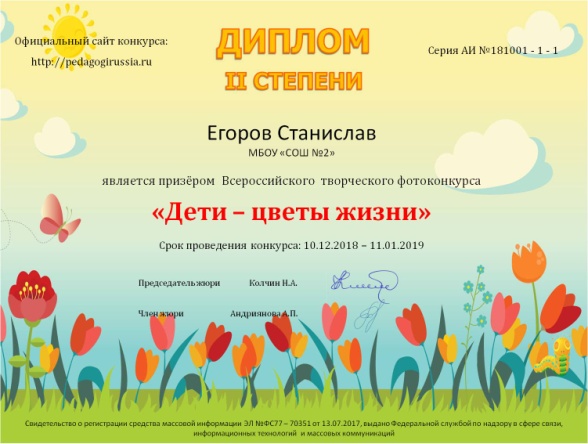 Награждение:По итогам конкурса жюри определяются победители и призёры, все участники получают дипломы 1,2 или 3 степени. Квота на число призовых мест не устанавливается.По результатам конкурса можно заказать:Диплом куратора конкурса (ФИО педагога) – 180 рублей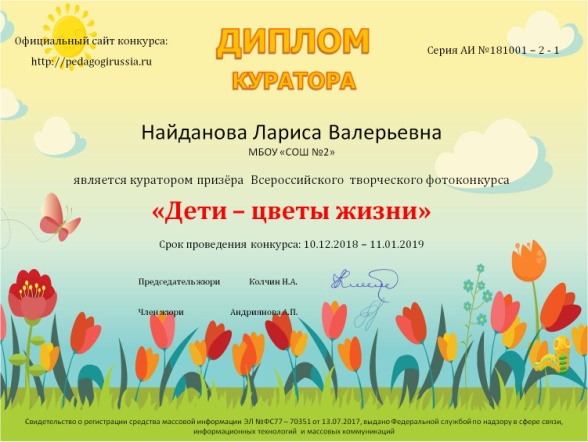 Диплом участника конкурса (ФИ ребенка) – 180 рублейЕсли участник конкурса заказывает оба вышеуказанных диплома, стоимость участия составит 280 рублей. Если от 1 педагога участвует 3 ребенка и более, то диплом куратора высылается бесплатно.  Участник производит оплату безналичным перечислением в российских рублях. Оплата может быть произведена со счета организации, либо самим участником через любое отделение Сбербанка России или любой коммерческий банк.Для участия в конкурсе необходимо направить:Заявку на участие в конкурсе.Материалы конкурса Копию квитанции об оплате.Материалы принимаются  в электронном варианте по электронной почте с пометкой «На фотоконкурс». Заявка участника фотоконкурса «Дети – цветы жизни»Заявка  участника направляется в электронном виде вместе с материалами и копией квитанции об оплате организационного взноса по электронной почте ped.rossii@yandex.ruКонтактная информация: Национальный Образовательный Портал «Педагоги России»E-mail: ped.rossii@yandex.ruСайт: http://pedagogirussia.ruПлатежные реквизиты для оплаты организационного взноса:Получатель платежа: ИП Маврин Иван ЕвгеньевичИНН/ КПП 595701257861Расчетный счет № 4080 2810 3073 5097 5667Банк: филиал Приволжский ПАО Банк «ФК Открытие»  БИК: 042282881Корреспондентский счет: 3010 1810 3000 0000 0881 в РКЦ СОВЕТСКИЙ г.Нижний Новгород Назначение платежа: Материалы фотоконкурсаОплату необходимо производить на юридическое лицоТакже оплату можно произвести на карту банка «ФК Открытие»  4160 3831 9811 1856 Оплату необходимо производить на юридическое лицоЗаявка участника детского конкурса «Дети – цветы жизни»Заявка участника детского конкурса «Дети – цветы жизни»Фамилия, имя ребенка (полностью)Фамилия, имя, отчество  куратора (полностью)Краткое наименование Вашей организации, город (населенный пункт) Номинация конкурсаДиплом, который вы хотите заказать:Диплом куратора конкурса Диплом участника конкурса Электронный адрес для отправки дипломаТелефон мобильныйКвитанция

Кассир